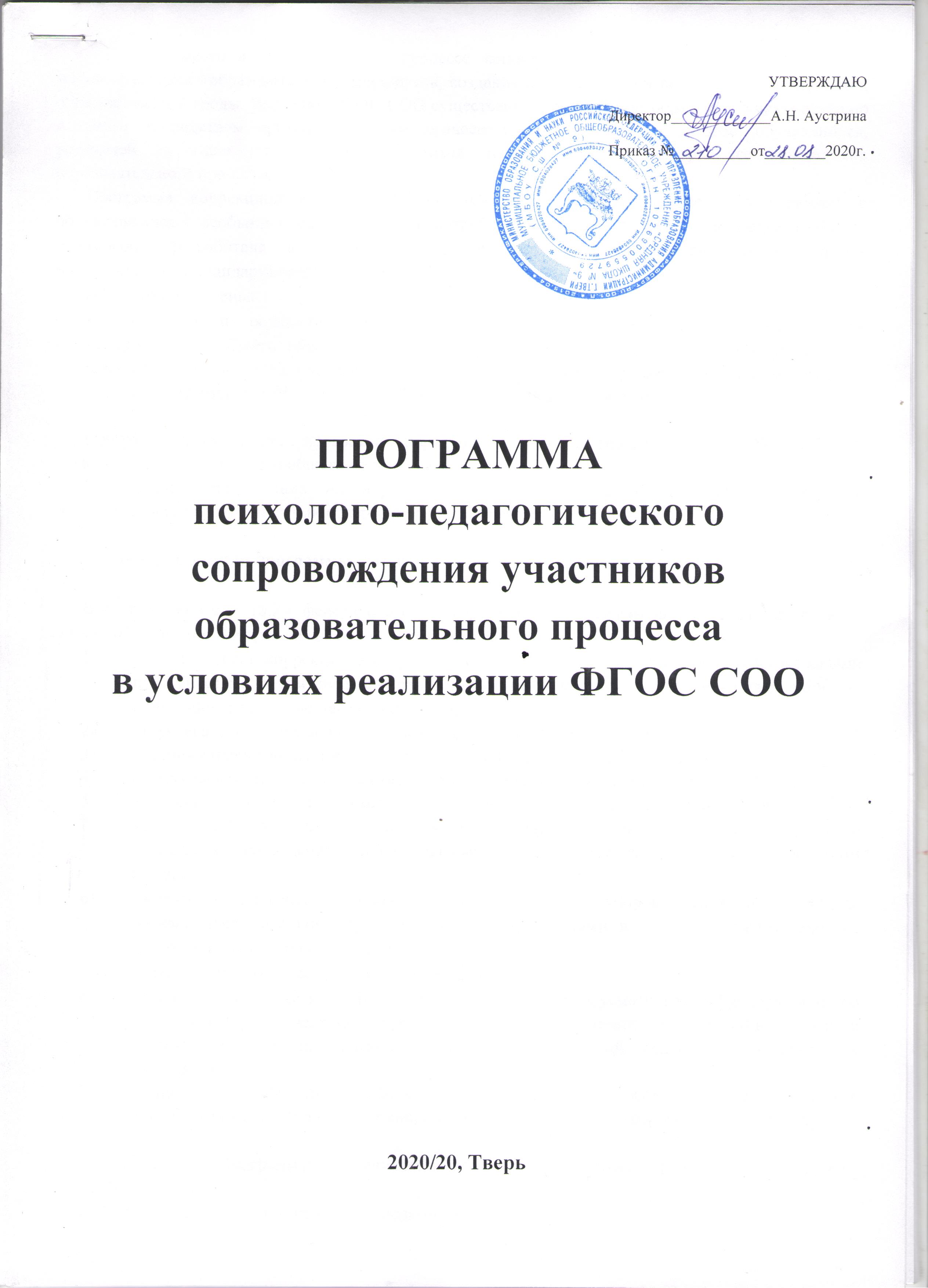 УТВЕРЖДАЮДиректор_____________А.Н. АустринаПриказ №  210 от 28.08.2020г.ПРОГРАММА психолого-педагогического сопровождения участников образовательного процесса в условиях реализации ФГОС СОО2020/20, ТверьВажное место в образовательном процессе занимают психическое здоровье обучающихся, индивидуализация образовательных маршрутов, создание психологически безопасной и комфортной образовательной среды. Введение ФГОС СОО существенно изменяет всю образовательную ситуацию в школе, посредством организации психологического сопровождения педагогов, обучающихся, родителей на этапе его внедрения, развития психологической культуры всех участников образовательного процесса.Программа коррекционной работы МБОУ «СШ №9» г. Твери (далее – Программа) с обучающимися с особыми образовательными потребностями при получении ими среднего общего образования разработана в соответствии с требованиями федерального государственного образовательного стандарта среднего общего образования.В Программе учтены:−        особенности осуществления коррекционной работы с различными контингентами обучающихся с особыми образовательными потребностями, в том числе с ограниченными возможностями здоровья и инвалидами, осваивающимися содержание среднего общего образования;−        опыт работы МБОУ «СШ № 9» г. Твери по данному направлению.Программа преемственна с программой коррекционной работы, реализованной МБОУ «СШ № 9» г. Твери на уровне основного общего образования.Программа разработана на нормативный срок освоения обучающимися с особыми образовательными потребностями содержания среднего общего образования. Срок реализации программы: 2 года В соответствии с п. 18.2.4 федерального государственного образовательного стандарта среднего общего образования Программа содержит следующие разделы:цели и задачи коррекционной работы с обучающимися с особыми образовательными потребностями, в том числе с ограниченными возможностями здоровья и инвалидами при получении среднего общего образования;структура деятельности педагога-психолога в рамках ФГОС СОО;основные направления деятельности школьной психологической службы;формы работы психолого-педагогического сопровождения в рамках введения ФГОС СОО;перечень и содержание комплексных, индивидуально ориентированных коррекционных мероприятий, включающих использование индивидуальных методов обучения и воспитания; проведение индивидуальных и групповых занятий под руководством специалистов;система комплексного психолого-медико-социального сопровождения и поддержки обучающихся с особыми образовательными потребностями, в том числе с ограниченными возможностями здоровья и инвалидов;психолого-педагогическое сопровождение ФГОС СОО;механизм взаимодействия МБОУ «СШ № 9» г. Твери, предусматривающий общую целевую и единую стратегическую направленность работы учителей, специалистов в области коррекционной и специальной педагогики, специальной психологии, медицинских работников;планируемые результаты работы с обучающимися с особыми образовательными потребностями, в том числе с ограниченными возможностями здоровья и инвалидами.Реализация Программы обеспечивается комплексом локальных нормативных актов МБОУ «СШ № 9» г.Твери:Положение о школьном психолого-педагогическом консилиуме;Положение о службе психолого-педагогического сопровождения;Положение об индивидуальном учебном плане и др.Объектом психологического сопровождения выступает образовательный процесс на этапе введения ФГОС СОО.Субъектом сопровождения являются: взрослые (педагоги, родители) и обучающиеся 10-11классов МБОУ «СШ № 9».Цели и задачи программыЦелью психологического сопровождения является сохранение психического здоровья обучающихся в условиях введения ФГОС СОО, создание социально-психологических условий в образовательной среде, способствующих социализации личности и успешному обучению.В условиях введения ФГОС СОО педагог-психолог решает следующие задачи:обеспечивает контроль за развитием обучающихся, учет особенностей развития каждого ребенка в процессе обучения, соответствие этого процесса его индивидуальным возможностям;дает оценку комфортности образовательной среды, уровню ее безопасности для детей;участвует в диагностике сформированности универсальных учебных действий, достижения планируемых личностных и метапредметных результатов обучения;прогнозирует социальные риски образовательного процесса, проводит профилактическую работу;оказывает качественную психолого-педагогическую помощь всем участникам образовательного процесса;ведет психологическое просвещение педагогов и родителей в вопросах формирования метапредметных и личностных компетенций, профессионального самоопределения;проводит занятия по профессиональному самоопределению, социализации, обеспечения психологической устойчивости старшеклассников.Программа коррекционной работы МБОУ «СШ № 9» г. Твери с обучающимися с особыми образовательными потребностями при получении ими среднего общего образования направлена на:−        создание комплексного психолого-медико-педагогического сопровождения обучающихся с учетом состояния их здоровья и особенностей психофизического развития;−        коррекцию (минимизацию) недостатков в физическом и (или) психическом развитии обучающихся с ограниченными возможностями здоровья и инвалидов на уровне среднего общего образования;−        оказание им помощи в освоении основной образовательной программы среднего общего образования.Программа носит комплексный характер и обеспечивает:−        поддержку на уровне среднего общего образования обучающихся с особыми образовательными потребностями, а также попавших в трудную жизненную ситуацию;−        выявление на уровне среднего общего образования и удовлетворение особых образовательных потребностей, обучающихся с ограниченными возможностями здоровья и инвалидов в единстве урочной и внеурочной деятельности, в совместной педагогической работе специалистов МБОУ «СШ № 9» г. Твери, семьи и других институтов общества;−        интеграцию обучающихся МБОУ «СШ № 9» г. Твери с особыми образовательными потребностями в иные организации, осуществляющие образовательную деятельность;−        оказание на уровне среднего общего образования в соответствии с рекомендациями психолого-медико-педагогической комиссии каждому обучающемуся с ограниченными возможностями здоровья и инвалиду комплексной, индивидуально ориентированной, с учетом состояния их здоровья и особенностей психофизического развития таких обучающихся, психолого-медико-педагогической поддержки и сопровождения в условиях образовательной деятельности;−        создание МБОУ «СШ № 9» г. Твери специальных условий обучения и воспитания обучающихся с ограниченными возможностями здоровья и инвалидов.Цель программы коррекционной работы – обеспечение комплексной психолого-педагогической и социальной помощи обучающимся с особыми образовательными потребностями на уровне среднего общего образования, направленной на коррекцию и / или компенсацию недостатков в физическом или психическом развитии для успешного освоения ими основной образовательной программы среднего общего образования, их профессионального самоопределения, социализации и обеспечения психологической устойчивости.Задачи программы коррекционной работы:−        выявление особых образовательных потребностей у обучающихся, в том числе попавших в трудную жизненную ситуацию, на уровне среднего общего образования;−        создание в МБОУ «СШ № 9» г. Твери условий для успешного освоения обучающимися с особыми образовательными потребностями, в т. ч. попавшими в трудную жизненную ситуацию, основной образовательной программы среднего общего образования (или ее элементов) и прохождения ими итоговой аттестации;−        коррекция (минимизация) имеющихся у обучающихся с особыми образовательными потребностями, в т. ч. попавших в трудную жизненную ситуацию, нарушений (личностных, регулятивных, когнитивных, коммуникативных);−        обеспечение обучающимся с особыми образовательными потребностям на уровне среднего общего образования непрерывной коррекционно-развивающей работы в единстве урочной и внеурочной деятельности;−        выявление на уровне среднего общего образования профессиональных склонностей, интересов у обучающихся с особыми образовательными потребностями, в том числе попавших в трудную жизненную ситуацию;−        проведение на уровне среднего общего образования работы по профессиональному консультированию, профессиональной ориентации, профессиональному самоопределению обучающихся с особыми образовательными потребностями, в том числе попавших в трудную жизненную ситуацию;−        осуществление на уровне среднего общего образования консультативной работы с педагогами, родителями, социальными работниками, а также потенциальными работодателями;−        проведение на уровне среднего общего образования информационно-просветительских мероприятий.Эффективность программы оценивается по результатам наблюдения и психологического обследованияПрограмма составлена с учетом интересов и психолого-возрастных особенностей подростков.2. Структура деятельности педагога-психолога в рамках ФГОС СООВведение ФГОС СОО и связанные с ним изменения в системе школьного образования определяют ряд новых функций педагога-психолога образовательного учреждения. Прежде всего повышение мотивации всех участников образовательного процесса, формирование личностной готовности к реализации проектной деятельности и личностных профессиональных компетенций. Измерения указанных компетенций становятся основным предметом деятельности педагога- психолога.Работа педагога-психолога, таким образом, становится необходимым элементом системы управления образовательным процессом школы, поскольку результаты его деятельности предполагают оценку качества обучения в школе по ряду обязательных критериев.Основными ориентирами педагога-психолога в построении собственной стратегии деятельности по психологическому сопровождению реализации ФГОС являются:Федеральный закон «Об образовании в Российской Федерации» № 273 от 29.12.2012г.Федеральный государственный образовательный стандарт среднего общего образования, утвержденный приказом Министерства образования и науки Российской Федерации № 413 от 17.05.2012года.
3. Основные направления деятельности школьной психологической службы
К основным видам деятельности педагога-психолога (консультирование, диагностика, просвещение, профилактика, коррекционная работа, развивающая работа) добавляется экспертная деятельность: экспертиза образовательных программ, уроков, профессиональной деятельности учителя, психологической безопасности образовательной среды и др.Консультирование (индивидуальное и групповое) – оказание помощи и создание условий для развития личности, способности выбирать и действовать по собственному усмотрению, обучатся новому поведению.Диагностика индивидуальная и групповая – выявление наиболее важных особенностей деятельности, поведения и психического состояния старшеклассников, влияющих на процесс обучения. Составление индивидуального образовательного маршрута – комплексная работа специалистов образовательного учреждения и родителей по составлению прогноза развития ребенка с учетом индивидуальных и возрастных особенностей, а также организация условий для реализации индивидуального маршрута развития.Развивающая работа (индивидуальная и групповая) – формирование потребности в новом знании, возможности его приобретения и реализации в деятельности и общении.Профилактика – предупреждение возникновения явлений дезадаптации обучающихся, разработка конкретных рекомендаций педагогическим работникам, родителям по оказанию помощи в вопросах воспитания, обучения и развития с учетом возрастных и индивидуальных особенностей.Коррекционная работа (индивидуальная и групповая) - организация работы, прежде всего, с учащимися, имеющими проблемы в обучении, поведении и личностном развитии, выявленные в процессе диагностики.Просвещение и образование (психологическое) детей и взрослых - формирование потребности в психологических знаниях, желания использовать их в интересах собственного развития; создание условий для полноценного личностного развития, профессионального самоопределения, успешной итоговой аттестации.Экспертиза (образовательных и учебных программ, проектов, пособий, образовательной среды, профессиональной деятельности специалистов образовательного учреждения).
4. Формы работы психолого-педагогического сопровождения в рамках введения ФГОС СОО.Решение задач психолого-педагогического  сопровождения  обучающихся  не  может  быть ограничено  областью  непосредственного  взаимодействия  психолога  с  ребенком.  Оно требует организации работы с педагогами и родителями как участниками образовательного процесса.Работа с учащимисяПрофилактическая работа с учащимися с целью формирования у учащихся знаний, установок, личностных ориентиров и норм поведения, обеспечивающих сохранение и укрепление физического, психологического и социального здоровья, содействие формированию регулятивных, коммуникативных, познавательных компетентностей.Выявление учащихся группы риска (методом мониторинга) сопровождение одаренных учащихся, находящихся под опекой и организация индивидуальной или групповой коррекционно-развивающей работы.Проведение тренингов с учащимися по развитию коммуникативных и регулятивных компетентностей, формированию мотивации к учебному процессу.Консультирование учащихся (помощь в решении проблем).Профориентационная работа. Большое внимание при сопровождении учащихся к социально-профессиональному самоопределению уделяется индивидуальным консультациям по вопросам выбора профиля, с учетом возрастных особенностей учащихся.Сопровождение учащихся в рамках подготовки и сдачи государственной итоговой аттестации.При систематической работе достигаются цели: самореализации, самоопределения, взаимоотношения, профориентация учащихся среднего звена.Работа с педагогами и другими работниками школы.Профилактическая работа с учителями. Существенное место в работе с учителями отводится обучению педагогов установлению психологически грамотной, развивающей системы взаимоотношений со школьниками, основанной на взаимопонимании и взаимном восприятии друг друга. Учителя обучаются навыкам формирования адекватной Я-концепции, эмпатии, разрешения проблем, оказания психологической поддержки в процессе их взаимодействия со школьниками и коллегами.Консультирование учителей по вопросам совершенствования образовательного процесса (сопровождение индивидуальных образовательных траекторий).Проведение семинаров, практических занятий, лекцийОжидания и достигаемые цели: просветительная работа, информация по вопросам личностного роста.  Создание комфортной психологической атмосферы в педагогическом коллективе.  Индивидуальное проведение диагностических мероприятий.   Повышение психологической компетентности и профилактика профессионального выгорания психолого-педагогических кадровРабота с родителямиКонсультирование   родителей по созданию условий, обеспечивающих успешную адаптацию подростков к средней школе, посвященное психологическим особенностям того или иного вида деятельности.  Оно может проводиться как в традиционной форме –  групповые и индивидуальные консультации, лекции, семинары -  так и в достаточно новых для системы сопровождения формах совместных семинаров-тренингов по развитию навыков общения, сотрудничества, разрешения конфликтов, в которых принимают участие как родители, так и дети.Профилактическая работа с родителями с целью обеспечения родителей знаниями и  навыками, способствующими  развитию  эффективного,  развивающего  поведения  в  семье  в  процессе взаимодействия с детьми. В результате их проведения становится возможным формирование групп лидеров из родителей, в дальнейшем активно участвующих в профилактической   деятельности.Проведение бесед, лекций, возможность давать рекомендации родителям для успешного воспитания детей учитывая возрастные особенности.Ожидаемые результаты:Активное включение в образовательный процесс всех категорий обучающихся.Создание мониторинга психологического статуса обучающегося.Разработанные рекомендации помогут оказать помощь в построении индивидуальных образовательных маршрутов обучающихся и педагогов школы, будут способствовать их личностному росту.Повышение психолого-педагогической компетенции педагогов и родителей обучающихся.Своевременное выявление затруднений участников образовательного процесса при переходе на ФГОС СОО.Создание системы психологического сопровождения по организации психологически безопасной образовательной среды.5. Перечень и содержание комплексных, индивидуально ориентированных коррекционных мероприятий, включающих использование индивидуальных методов обучения и воспитания; проведение индивидуальных и групповых занятий под руководством специалистовПеречень и содержание комплексных, индивидуально ориентированных коррекционных мероприятий МБОУ «СШ № 9» г. Твери на уровне среднего общего образования с обучающимися с особыми образовательными потребностям, в том числе попавшими в трудную жизненную ситуацию, сформирован исходя из учета особых образовательных потребностей конкретного учащегося или группы учащихся, имеющих сходные проблемы, в реализации диагностических, коррекционно-развивающих, консультационных, информационно-просветительских мероприятий.Перечень и содержание комплексных, индивидуально ориентированных коррекционных мероприятий МБОУ «СШ № 9» г. Твери представлены в таблице 1.Таблица 1Перечень и содержание комплексных, индивидуально ориентированных коррекционных мероприятийПеречень и содержание комплексных, индивидуально ориентированных коррекционных мероприятий МБОУ «СШ № 9» г. Твери на уровне среднего общего образования с обучающимися с особыми образовательными потребностям, в том числе попавшими в трудную жизненную ситуацию, ежегодно отражаются в плане работы школьного психолого-медико-педагогического (психолого-педагогического) консилиума.6. Система комплексного психолого-медико-социального сопровождения и поддержки обучающихся с особыми образовательными потребностями, в том числе с ограниченными возможностями здоровья и инвалидовКомплексное психолого-медико-социальное сопровождение и поддержка обучающихся с особыми образовательными потребностями, в том числе попавших в сложную жизненную ситуацию, обеспечиваются специалистами МБОУ «СШ № 9» г. Твери, регламентировано локальными нормативными актами МБОУ «СШ № 9» г. Твери и реализуются преимущественно во внеурочной деятельности.Система комплексного психолого-медико-социальное сопровождения и поддержки, обучающихся с особыми образовательными потребностями, в том числе попавших в сложную жизненную ситуацию, на уровне среднего общего образования отражена в таблице 2.Таблица 2Система комплексного психолого-медико-социальное сопровождения и поддержки, обучающихся с особыми образовательными потребностями, в том числе попавших в сложную жизненную ситуацию, на уровне среднего общего образования7. Психолого-педагогическое сопровождение ФГОС СООI этап (10 класс) - переход обучающихся на новый образовательный уровень.Психолого-педагогическое сопровождение обучающихся 10-х классов
направлено на создание условий для успешного обучения по программам среднего общего образования. Особое значение придается созданию условий для успешной социально-психологической адаптации к новой социальной ситуации. Главная задача – создание в рамках образовательной среды психологических условий успешной адаптации.Проводится фронтальная и индивидуальная диагностика успешности адаптации к новым условиям обучения. Создается банк данных об интеллектуальном и личностном развитии, о формировании УУД обучающихся. Индивидуальная диагностика проводится по запросу обучающихся, педагогов, родителей (законных представителей) и с их согласия.
Комплекс методик обследования адаптационного периода включает в себя
наиболее показательные для адаптации процессы: мотивация образования, самочувствие, тревожность. В рамках данного этапа (с сентября по май) предполагается:Проведение психолого-педагогической диагностики, направленной на изучение уровня психологической адаптации обучающихся к образовательному процессу.Проведение консультационной и просветительской работы с обучающимися и (или) их родителями (законными представителями), направленной на ознакомление обучающихся и их родителей с основными задачами и трудностями адаптационного периода на этапе основного среднего образования.Проведение групповых и индивидуальных консультаций с педагогами по выявлению возможных сложностей в развитии и автоматизации УУД и реализации ФГОС.Коррекционно-развивающая работа проводится с обучающимися, испытывающими временные трудности адаптационного периода. Занятия проводятся как в индивидуальной, так и в групповой форме. Их задача - настроить обучающихся на предъявляемую систему требований, снять чрезмерное психическое напряжение, сформировать у обучающихся коммуникативные навыки, необходимые для установления межличностных отношений, общения и сотрудничества, оказать помощь обучающимся в усвоении правил для старшеклассников. Аналитическая работа, направленная на осмысление итогов деятельности по психолого-педагогическому сопровождению ФГОС СОО, планирование работы на следующий год.
II этап (11 класс)Психолого-педагогическое сопровождение обучающихся 11-х классов направлено на мониторинг развития обучающихся, готовности к профессиональному выбору и помощь в устранении трудностей в образовательной деятельности и самоопределении.Работа по сопровождению 11-х классов определяется запросом со стороны обучающихся, их родителей (законных представителей) и администрации школы.Реализация решений итогового педсовета, проведенного в конце года в 10-м классе.Углубленная диагностика уровня сформированности УУД совместно с педагогами.Коррекционно-развивающая работа по социализации и самоопределению.Проведение психолого-педагогических элективных курсов, направленных на самоопределение подростков и выбор ими дальнейшего образовательного маршрута. Проведение индивидуальных и групповых консультаций для выпускников и их родителей (законных представителей).Организация и проведение педагогического совета (консилиума) по готовности к выбору обучающимися индивидуального маршрута профессионального образования и социализации.План психолого-педагогического сопровождения обучающихся в рамках   реализации ФГОС СОО.
10 класс.11 класс8. Механизм взаимодействия, предусматривающий общую целевую и единую стратегическую направленность работы учителей, специалистов в области коррекционной и специальной педагогики, специальной психологии, медицинских работниковМеханизмы взаимодействия, предусматривающие общую целевую и единую стратегическую направленность работы учителей, специалистов в области коррекционной и специальной педагогики, специальной психологии, медицинских работников, определены МБОУ «СШ №9» г. Твери, исходя из учета особых образовательных потребностей обучающихся, и отражены:1)        в учебном плане среднего общего образования универсального профиля−        при выборе профиля обучения;−        при отборе предметов, изучаемых на базовом уровне;−        при включении в учебный план курсов по выбору обучающихся (элективных курсов);2)        в плане внеурочной деятельности в части включения курсов внеурочной деятельности, обеспечивающих коррекцию и (или) развитие учащихся, в рамках, представленных в федеральном государственном образовательном стандарте среднего общего образования, направлений внеурочной деятельности.9. Планируемые результаты работы с обучающимися с особыми образовательными потребностями, в том числе с ограниченными возможностями здоровья и инвалидамиПланируемые результаты работы МБОУ «СШ №9» г. Твери с обучающимися с особыми образовательными потребностями, в том числе с ограниченными возможностями здоровья и инвалидами, соотносятся с личностными и метапредметными результатами освоения, учащимися основной общеобразовательной программы среднего общего образования, представленными ранее.Планируется преодоление, компенсация или минимизация имеющихся у подростков нарушений; совершенствование личностных, регулятивных, познавательных и коммуникативных компетенций, что позволит школьникам освоить основную образовательную программу, успешно пройти итоговую аттестацию и продолжить обучение в выбранных профессиональных образовательных организациях разного уровня.Личностные результаты:– сформированная мотивация к труду;– ответственное отношение к выполнению заданий;– адекватная самооценка и оценка окружающих людей;– сформированный самоконтроль на основе развития эмоциональных и волевых качеств;– понимание ценностей здорового и безопасного образа жизни, наличие потребности в физическом самосовершенствовании, занятиях спортивно - оздоровительной деятельностью;– понимание и неприятие вредных привычек (курения, употребления алкоголя, наркотиков);– осознанный выбор будущей профессии и адекватная оценка собственных возможностей по реализации жизненных планов;– ответственное отношение к созданию семьи на основе осмысленного принятия ценностей семейной жизни.Метапредметные результаты:– продуктивное общение и взаимодействие в процессе совместной деятельности, согласование позиции с другими участниками деятельности, эффективное разрешение и предотвращение конфликтов;– овладение навыками познавательной, учебно – исследовательской и проектной деятельности, навыками разрешения проблем;– самостоятельное (при необходимости – с помощью) нахождение способов решения практических задач, применения различных методов познания;– ориентирование в различных источниках информации, самостоятельное или с помощью;– критическое оценивание и интерпретация информации из различных источников;– овладение языковыми средствами, умениями их адекватного использования в целях общения, устного и письменного представления смысловой программы высказывания, ее оформления; – определение назначения и функций различных социальных институтов.Предметные результаты освоения основной образовательной программы должны обеспечивать возможность дальнейшего успешного профессионального обучения и/или профессиональной деятельности школьников с ОВЗ. Обучающиеся с ОВЗ достигают предметных результатов освоения основной образовательной программы на различных уровнях (базовом, углубленном) в зависимости от их индивидуальных способностей, вида и выраженности особых образовательных потребностей, а также успешности проведенной коррекционной работы.На базовом уровне обучающиеся с ОВЗ овладевают общеобразовательными и общекультурными компетенциями в рамках предметных областей ООП СОО.На углубленном уровне, ориентированном преимущественно на подготовку к последующему профессиональному образованию, старшеклассники с ОВЗ достигают предметных результатов путем более глубокого, чем это предусматривается базовым курсом, освоения основ наук, систематических знаний и способов действий, присущих данному учебному предмету (предметам). Предметные результаты освоения интегрированных учебных предметов ориентированы на формирование целостных представлений о мире и общей культуры обучающихся путем освоения систематических научных знаний и способов действий на метапредметной основе. Учитывая разнообразие и вариативность особых образовательных потребностей обучающихся, а также различную степень их выраженности, прогнозируется достаточно дифференцированный характер освоения ими предметных результатов.Предметные результаты:- освоение программы учебных предметов на углубленном уровне при сформированной учебной деятельности и высоких познавательных и/или речевых способностях и возможностях;- освоение программы учебных предметов на базовом уровне при сформированной в целом учебной деятельности и достаточных познавательных, речевых, эмоционально-волевых возможностях;- освоение элементов учебных предметов на базовом уровне и элементов интегрированных учебных предметов (подростки с когнитивными нарушениями).Итоговая аттестация является логическим завершением освоения обучающимися с ОВЗ образовательных программ среднего общего образования. Выпускники XI классов с ОВЗ имеют право добровольно выбрать формат выпускных испытаний — единый государственный экзамен или государственный выпускной экзамен. Кроме этого, старшеклассники, имеющие статус «ограниченные возможности здоровья» или инвалидность, имеют право на прохождение итоговой аттестации в специально созданных условиях.Обучающиеся, не прошедшие итоговую аттестацию или получившие на итоговой аттестации неудовлетворительные результаты, а также школьники, освоившие часть образовательной программы среднего общего образования и(или) отчисленные из образовательной организации, получают справку об обучении или о периоде обучения по образцу, разработанному Школой.Список использованной литературыАфанасьева Т.П., Немова Н.В. Профильное обучение: Педагогическая система и управление: система профильного обучения старшеклассников. Учебно-методическое пособие. – М.: изд-во «АПК и ПРО», 2004.Болсуновская Н. Психологическое сопровождение внедрения новых образовательных стандартов.// Школьный психолог. – 2011. – октябрь. –с.35-39.Грецов А.Г., Азбель А.А. Узнай себя. Психологические тесты для подростков. – СПб., Питер, 2006. – с. 94-96.Данилюк А.Я., Кондаков А.М., Тишков В.А. Концепция духовно-нравственного развития и воспитания личности гражданина России. – М.: Просвещение, 2011. – 24 с. – (Стандарты второго поколения).Зиновьева М.В., Грошева И.Е., Зелененко И.А. Психологическое сопровождение ФГОС.// Справочник педагога-психолога. Школа. – 2012.  – №6. – с.4-8.Карнаух Ю.А. Групповое занятие с элементами тренинга «Формирование навыков целеполагания» для учащихся 9-11 классов общеобразовательной школы. – Омск: «ООЦПО», 2002.Концепция профильного обучения на старшей ступени общего образования//Профильная школа.Лукьянова М.И., Калинина Н.В. Психолого-педагогические показатели деятельности школы. – М.: ТЦ Сфера, 2004.Молчанов С.Г. Предпрофильное и профильное образование: терминологический словарь: учебное пособие – Самара: изд-во «Учебная литература», 2006.Психолого-педагогическое сопровождение образовательного процесса в рамках внедрения ФГОС и ФГТ – методология, практика и  технология: Материалы научно-практической конференции, 25 января 2012 г. / Под ред. к.б.н. Л.В.Панфиловой. – Владимир, Собор, 2012. – 244 сПряжникова Е.Ю. Игры и методики профессионального самоопределения старшеклассников. – М.: Первое сентября, 2004.Пряжников Н.С. Профориентация в школе и колледже: игры, упражнения, опросники (8-11 классы). – М.: ВАКО, 2006.Рогов Е.И. Выбор профессии: становление профессионала. – М.: ВЛАДОС ПРЕСС, 2003.Чистякова С.Н. Педагогическая поддержка профессионального самоопределения старшеклассников/ С.Н. Чистякова, П.С. Лернер, Н.Ф. Родичев, Е.В. Титов. – М.: Новая школа, 2004.Федеральный государственный образовательный стандарт среднего общего образования (Министерства образования и науки РФ от 17.05.2012г. № 413 с изменениями и дополнениями от 29.12.2014г., 31.12.2015г., 29.06.2017г.)Перечень комплексных, индивидуально ориентированных коррекционных мероприятийСодержание комплексных, индивидуально ориентированных коррекционных мероприятийОтветственный исполнительДиагностическое направлениеДиагностическое направлениеДиагностическое направлениеИзучение развития эмоционально-волевой сферы и личностных особенностей учащихся с особыми образовательными потребностями на уровне среднего общего образованияопределение особых образовательных потребностей учащихся (общих и специфических) на уровне среднего общего образования;выявление характера и сущности нарушений у подростков с ОВЗ и инвалидов;выявление учащихся, испытывающих сложности в освоении основной образовательной программы среднего общего образования;подготовка рекомендаций по оказанию психологомедикопедагогической помощи обучающимся и др.Педагог - психологИзучение социальной ситуации развития и условий семейного воспитания учащихся с особыми образовательными потребностями на уровне среднего общего образованияопределение особых образовательных потребностей учащихся (общих и специфических) на уровне среднего общего образования;выявление характера и сущности нарушений у подростков с ОВЗ и инвалидов;выявление учащихся, испытывающих сложности в освоении основной образовательной программы среднего общего образования;подготовка рекомендаций по оказанию психологомедикопедагогической помощи обучающимся и др.Социальный педагогКонтроль динамики развития учащихся с особыми образовательными потребностями на уровне среднего общего образованияопределение особых образовательных потребностей учащихся (общих и специфических) на уровне среднего общего образования;выявление характера и сущности нарушений у подростков с ОВЗ и инвалидов;выявление учащихся, испытывающих сложности в освоении основной образовательной программы среднего общего образования;подготовка рекомендаций по оказанию психологомедикопедагогической помощи обучающимся и др.Педагог – психолог, классный руководительКоррекционно-развивающее направлениеКоррекционно-развивающее направлениеКоррекционно-развивающее направлениеПроведение индивидуальных и групповых коррекционноразвивающих занятий с учащимися с особыми образовательными потребностями на уровне среднего общего образования−        помощь в освоении содержания среднего общего образования;−        коррекция (минимизация) недостатков в физическом и (или) психическом развитии учащихся на уровне среднего общего образования;−        развитие у учащихся универсальных учебных действий (личностных, регулятивных, познавательных, коммуникативных);Педагог-психолог; учителя-предметникиОтбор оптимальных коррекционных программ / методик, методов и приемов обучения в соответствии с особыми образовательными потребностями учащихся на уровне среднего общего образования−        помощь в освоении содержания среднего общего образования;−        коррекция (минимизация) недостатков в физическом и (или) психическом развитии учащихся на уровне среднего общего образования;−        развитие у учащихся универсальных учебных действий (личностных, регулятивных, познавательных, коммуникативных);Педагог-психолог; учителя-предметникиКонсультационное направлениеКонсультационное направлениеКонсультационное направлениеКонсультирование педагогов по выбору индивидуально ориентированных методов и приемов работы с учащимися с особыми образовательными потребностями на уровне среднего общего образованияобеспечение непрерывности специального сопровождения учащихся, испытывающих сложности в освоении основной образовательной программы среднего общего образования, и их семей по вопросам реализации дифференцированных психологопедагогических условий обучения, воспитания, коррекции, развития и социализации;Педагог-психологКонсультативная помощь семье в вопросах выбора стратегии воспитания и приемов коррекционного обучения учащихся с особыми образовательными потребностями на уровне среднего общего образованияобеспечение непрерывности специального сопровождения учащихся, испытывающих сложности в освоении основной образовательной программы среднего общего образования, и их семей по вопросам реализации дифференцированных психологопедагогических условий обучения, воспитания, коррекции, развития и социализации;Педагог-психологИнформационно-просветительское направлениеИнформационно-просветительское направлениеИнформационно-просветительское направлениеРазличные формы просветительской деятельности (лекции, беседы, информационные стенды, печатные материалы), направленные на разъяснение участникам образовательных отношений вопросов, связанных с особенностями образовательного процесса и сопровождения учащихся с особыми образовательными потребностями на уровне среднего общего образованияобеспечение разъяснительной деятельности по вопросам, связанным с особенностями организации образовательной деятельности для учащихся, со всеми участниками образовательных отношенийПедагог-психолог; учителя-предметники; социальный педагогПроведение тематических выступлений для педагогов и родителей по разъяснению индивидуальнотипологических особенностей учащихся с особыми образовательными потребностями на уровне среднего общего образованияобеспечение разъяснительной деятельности по вопросам, связанным с особенностями организации образовательной деятельности для учащихся, со всеми участниками образовательных отношенийПедагог-психологНаправления сопровождения и поддержки обучающихся с особыми образовательными потребностями, в том числе попавших в сложную жизненную ситуациюСпециалисты, осуществляющие сопровождение и поддержку обучающихся с особыми образовательными потребностями, в том числе попавших в сложную жизненную ситуациюВзаимодействие со специалистами в целях обеспечения сопровождения и поддержки обучающихся с особыми образовательными потребностями, в том числе попавших в сложную жизненную ситуациюПеречень локальных нормативных актов, регламентирующих сопровождение и поддержку обучающихся с особыми образовательными потребностями, в том числе попавших в сложную жизненную ситуациюПсихологическое сопровождениеПедагог-психологадминистрация школы;учителя-предметники;медицинский работник;классный руководитель;социальный педагогПоложение о школьном психолого-педагогическом консилиуме;План работы педагога-психолога;План воспитательной работы;ИПРА ребенка – инвалида;План работы с обучающимися «группы риска».Договор с родителями (законными представителями)Социально-педагогическое сопровождениеСоциальный педагог; учителя - предметники; педагог- - организатор.учителя-предметники;медицинский работник;специалисты социальных служб,орган исполнительной власти по защите прав детейотдел опеки администрации г. ТвериПлан работы социального педагога;План работы с обучающимися «группы риска»;План работы педагога - наставника с обучающимся «группы риска»;План воспитательной работы.Медицинская поддержка и сопровождениеМедицинский работникпедагог-психолог;учитель-логопед;классный руководитель;поликлиника №1, городской клиническойдетской больницы №3, г. Твери»Положение о медицинском сопровождении обучающихся;Договор с родителями (законными представителями)№Направления деятельности  Сроки проведенияОтветственныйОжидаемый результатПсихолого-педагогическая диагностикаПсихолого-педагогическая диагностикаПсихолого-педагогическая диагностикаПсихолого-педагогическая диагностикаПсихолого-педагогическая диагностика1.2.Стартовая диагностика:1) анкета самоопределения обучающегося профильного класса;2) методика изучения мотивации обучения старшеклассников (М.И. Лукьянова, Н.В. Калинина);3) стиль саморегуляции поведения (ССПМ, В.И. Моросанова);4) экспертная оценка и самооценка коммуникативных и познавательных УУД.  Диагностика адаптации десятиклассников к новым образовательным условиям:1)Анкета десятиклассника (самочувствие в школе)2) Методика  «Шкалы социально-ситуативной тревоги» КондашаМарт-апрель (9кл)октябрь-ноябрьЧивчян Я.Р.Морякова Е.А.Изучение уровня сформированности УУДличностные УУДрегулятивные УУДкоммуникативныепознавательные УУДИзучение уровня психологической адаптации обучающихся к образовательному процессу.Коррекционно-развивающая работаКоррекционно-развивающая работаКоррекционно-развивающая работаКоррекционно-развивающая работаКоррекционно-развивающая работа1.Индивидуальные коррекционные занятия с учащимися испытывающими трудности адаптацииВ течение годаМорякова Е.А.Благополучное протекание процесса адаптации2.Занятия по программе внеурочной деятельности «Азбука общения»В течение годаМорякова Е.А.Развитие способности подростков воспринимать другого как ценность, ценить свою жизнь и жизнь другого, размышлять о смысле, о достойном поведении.КонсультированиеКонсультированиеКонсультированиеКонсультированиеКонсультирование1.Индивидуальные консультации по проблемам адаптации (родители, педагоги)В течение годаЧивчян Я.Р.2.Групповые консультации для педагогов «Проблемы внедрения ФГОС СОО и пути их решения»В течение годаЧивчян Я.Р.3.Индивидуальные консультации для учителей по результатам индивидуальной психологической диагностики учащихся.В течение годаЧивчян Я.Р.4.Индивидуальные консультации для родителей по вопросам воспитания и развития (по запросам)В течение годаЧивчян Я.Р.5.Консультирование педагогов по результатам стартовой диагностики развития УУД учащихсяноябрьМорякова Е.А.6.Индивидуальные консультации учащихся (по запросу)В течение годаМорякова Е.А.ПрофориентацияПрофориентацияПрофориентацияПрофориентацияПрофориентация1.Индивидуальное консультирование (по запросам)В течение годаМорякова Е.А.Осуществление профессионального выбораПсихологическое просвещение и профилактикаПсихологическое просвещение и профилактикаПсихологическое просвещение и профилактикаПсихологическое просвещение и профилактикаПсихологическое просвещение и профилактика1.Общешкольные и классные родительские собрания, «круглые столы», семинары на темы:-«Психологические трудности адаптации к школьному обучению»,-«Возрастные задачи и трудности подростков»,-«Конфликты с взрослеющими детьми»В течение годаЧивчян Я.Р.2.Консультирование родителей по вопросам оказания психологической поддержки своему ребенкаВ течение годаМорякова Е.А.3.Памятки, печатные рекомендации на стенде, информация на сайте школыВ течение годаМорякова Е.А.Экспертная деятельностьЭкспертная деятельностьЭкспертная деятельностьЭкспертная деятельностьЭкспертная деятельность1.Анализ адаптации десятиклассников ноябрьМорякова Е.А.№Направления деятельности  Сроки проведенияОтветственныйОжидаемый результатПсихолого-педагогическая диагностикаПсихолого-педагогическая диагностикаПсихолого-педагогическая диагностикаПсихолого-педагогическая диагностикаПсихолого-педагогическая диагностика1.2.3.Диагностика УУД:1) анкета самоопределения обучающегося профильного класса;2) методика изучения мотивации обучения старшеклассников (М.И. Лукьянова, Н.В. Калинина);3) стиль саморегуляции поведения (ССПМ, В.И. Моросанова);4) экспертная оценка и самооценка коммуникативных и познавательных УУД.  Диагностика готовности к ЕГЭ:Анкета «Самооценка психологической готовности к ЕГЭ» (модификация методики М.Ю. Чибисовой)Мониторинг социализации, уровня воспитанности.Сентябрь-октябрьфевраль,апрель мартМорякова Е.А.Изучение уровня сформированности УУДличностные УУДрегулятивные УУДкоммуникативныепознавательные УУДСамооценка:осведомленности и умелости в процедурных вопросах сдачи ЕГЭ;способности к самоорганизации и самоконтролю;уровня экзаменационной тревожности.Изучение уровня социализации, уровня воспитанностиКоррекционно-развивающая работаКоррекционно-развивающая работаКоррекционно-развивающая работаКоррекционно-развивающая работаКоррекционно-развивающая работа1.Тренинг «Справиться со стрессом перед экзаменом»январь-майМорякова Е.А.Развитие стрессоустойчивости  у выпускников2.Программа внеурочных занятий « Твой выбор»в течение годаМорякова Е.А.Активизация самопознания человека и его размышлений о собственных возможностях, способствующая успешности самоопределения учащихся в дальнейшей жизни.КонсультированиеКонсультированиеКонсультированиеКонсультированиеКонсультирование1.Групповые консультации для педагогов «Проблемы внедрения ФГОС СОО и пути их решения»в течение годаМорякова Е.А.2.Индивидуальные консультации для учителей по результатам индивидуальной психологической диагностики учащихся.в течение годаМорякова Е.А.3.Индивидуальные консультации для родителей по вопросам воспитания и развития (по запросам)в течение годаЧивчян Я.Р.4.Консультирование педагогов по результатам итоговой диагностики развития УУД учащихсямайЧивчян Я.Р.5.Индивидуальные консультации учащихся (по запросу)в течение годаМорякова Е.А.6.Индивидуальные консультации для учащихся и родителей в подготовке ЕГЭяЯнварь-майМорякова Е.А.ПрофориентацияПрофориентацияПрофориентацияПрофориентацияПрофориентация1.Индивидуальное консультирование (по запросам)в течение годаМорякова Е.А.Осуществление профессионального выбораПсихологическое просвещение и профилактикаПсихологическое просвещение и профилактикаПсихологическое просвещение и профилактикаПсихологическое просвещение и профилактикаПсихологическое просвещение и профилактика1.Общешкольные и классные родительские собрания, «круглые столы», семинары на темы:-«Психологическая готовность выпускников к ЕГЭ»,-«Роль родителей в психологической готовности выпускников к ЕГЭ»в течение годаЧивчян Я.Р.2.Консультирование родителей по вопросам оказания психологической поддержки своему ребенкав течение годаМорякова Е.А.3.Памятки, печатные рекомендации на стенде, информация на сайте школыВ течение годаМорякова Е.А.Экспертная деятельностьЭкспертная деятельностьЭкспертная деятельностьЭкспертная деятельностьЭкспертная деятельность1.Анализ диагностики УУДДекабрь, апрельМорякова Е.А.